用于食品包装的氮和MAP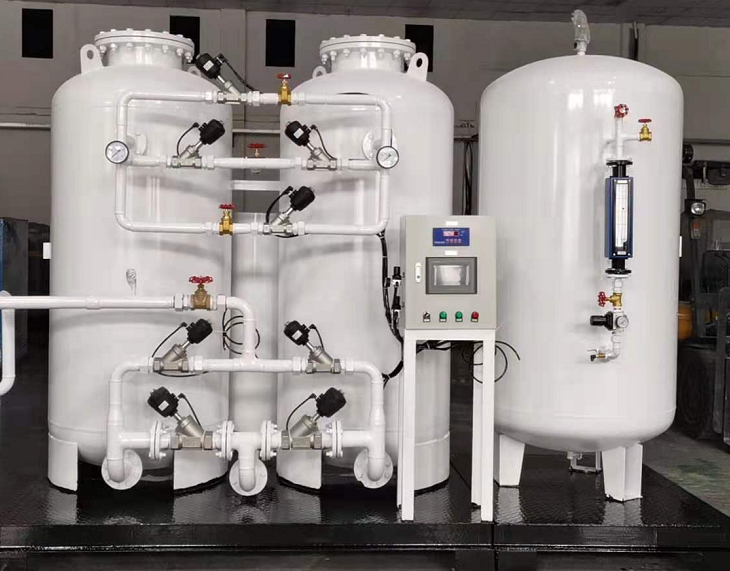 有没有想过是什么让你的咖啡如此新鲜和芳香？为什么薯片会像刚从包装中取出的那样新鲜？大多数与包装食品新鲜度有关的事情的答案是几乎是惰性的气体氮。我们宁愿称它为圣人，因为它做了太多的好事而不是坏事。它的大量存在和它的质量使它成为很多食品行业的最爱。气调包装（MAP）是食品工业生产中一种常见的解决方案，它有助于防止食品腐烂。氧气无处不在，与氮气相比，它具有反应性。因此，如果它在食品包装中的比例较高，就会支持细菌生长。这将导致包装中的食品变质。相反，氮气不支持细菌生长，并为包装中的食品提供更长的保质期。有一些食品从MAP中获得了真正的好处。请列举其中一些。咖啡大米意大利面和面条大米饼干包装好的三明治和更多的食品我们应该使用氮气进行MAP的原因是它的特性。它是无色、无味的。它具有惰性的特点，不会给产品增加任何种类的味道。氮气是一种干燥的气体。因此，由于它所具有的所有这些黄金特性，我们更愿意使用氮气来代替任何其他气体。用于MAP的氮气可以通过钢瓶或散装液氮提供给各行业。但我们建议，最好是在现场建立一个氮气生产厂，以避免运输氮气钢瓶。请记住，这是一个具有成本效益的方法，同时它也是无忧无虑的。对食品包装用MAP感兴趣的行业业主还应该注意，除了成本友好外，它还增加了便利性。当你发现你在安装PSA制氮厂方面投资很大时，请你放心，你的投资会得到回报的。